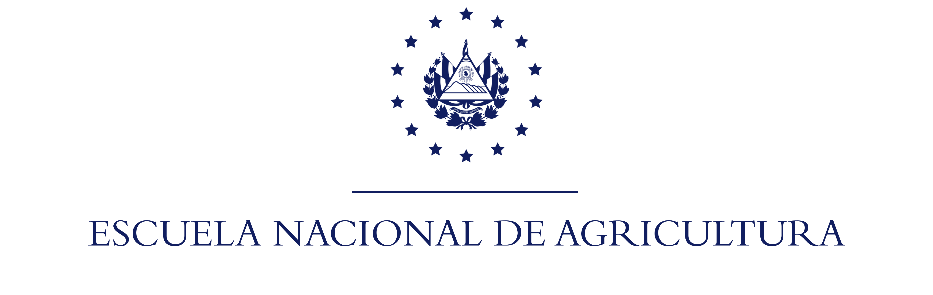 TABLA DE PRECIOS DE SERVICIOS DE CAPACITACIÓN ENALos cursos tienen  una duración de 20 horas, en horario de lunes a viernes de 8:00 am, a 12:00 m, incluyen Material didáctico, Libreta, Lapiceros,  1 refrigerio diario, Diploma de participación y son impartidos en las instalaciones de la ENA.*Los costos pueden variar, si se solicitan cursos con mayor cantidad de horas, otra sede o lugar de ejecución del curso, si se requiere de servicios extra como (Alimentación, alojamiento, transporte,  Kit de insumos por participante etc.) NoCursoPrecio por participante ($)1Producción de hortalizas125.002Procesamiento de lácteos125.003Producción Apícola125.004Manejo de gallina de traspatio125.00